CulturaInglesa- UBERLÂNDIA - II/14
Date: 24/10/2014
Resultado final de prova de inglês para ingresso no Programa 
de Pós-graduação em Imunologia e Parasitologia
STATEMENT OF RESULT – LEVELLING TEST  CulturaInglesa- UBERLÂNDIA - II/14
Date: 24/10/2014
Resultado final de prova de inglês para ingresso no Programa 
de Pós-graduação em Imunologia e Parasitologia
STATEMENT OF RESULT – LEVELLING TEST  CulturaInglesa- UBERLÂNDIA - II/14
Date: 24/10/2014
Resultado final de prova de inglês para ingresso no Programa 
de Pós-graduação em Imunologia e Parasitologia
STATEMENT OF RESULT – LEVELLING TEST  CulturaInglesa- UBERLÂNDIA - II/14
Date: 24/10/2014
Resultado final de prova de inglês para ingresso no Programa 
de Pós-graduação em Imunologia e Parasitologia
STATEMENT OF RESULT – LEVELLING TEST  CulturaInglesa- UBERLÂNDIA - II/14
Date: 24/10/2014
Resultado final de prova de inglês para ingresso no Programa 
de Pós-graduação em Imunologia e Parasitologia
STATEMENT OF RESULT – LEVELLING TEST  CulturaInglesa- UBERLÂNDIA - II/14
Date: 24/10/2014
Resultado final de prova de inglês para ingresso no Programa 
de Pós-graduação em Imunologia e Parasitologia
STATEMENT OF RESULT – LEVELLING TEST  CulturaInglesa- UBERLÂNDIA - II/14
Date: 24/10/2014
Resultado final de prova de inglês para ingresso no Programa 
de Pós-graduação em Imunologia e Parasitologia
STATEMENT OF RESULT – LEVELLING TEST  CulturaInglesa- UBERLÂNDIA - II/14
Date: 24/10/2014
Resultado final de prova de inglês para ingresso no Programa 
de Pós-graduação em Imunologia e Parasitologia
STATEMENT OF RESULT – LEVELLING TEST  CulturaInglesa- UBERLÂNDIA - II/14
Date: 24/10/2014
Resultado final de prova de inglês para ingresso no Programa 
de Pós-graduação em Imunologia e Parasitologia
STATEMENT OF RESULT – LEVELLING TEST  CulturaInglesa- UBERLÂNDIA - II/14
Date: 24/10/2014
Resultado final de prova de inglês para ingresso no Programa 
de Pós-graduação em Imunologia e Parasitologia
STATEMENT OF RESULT – LEVELLING TEST  CulturaInglesa- UBERLÂNDIA - II/14
Date: 24/10/2014
Resultado final de prova de inglês para ingresso no Programa 
de Pós-graduação em Imunologia e Parasitologia
STATEMENT OF RESULT – LEVELLING TEST  CulturaInglesa- UBERLÂNDIA - II/14
Date: 24/10/2014
Resultado final de prova de inglês para ingresso no Programa 
de Pós-graduação em Imunologia e Parasitologia
STATEMENT OF RESULT – LEVELLING TEST  CulturaInglesa- UBERLÂNDIA - II/14
Date: 24/10/2014
Resultado final de prova de inglês para ingresso no Programa 
de Pós-graduação em Imunologia e Parasitologia
STATEMENT OF RESULT – LEVELLING TEST  CulturaInglesa- UBERLÂNDIA - II/14
Date: 24/10/2014
Resultado final de prova de inglês para ingresso no Programa 
de Pós-graduação em Imunologia e Parasitologia
STATEMENT OF RESULT – LEVELLING TEST  CulturaInglesa- UBERLÂNDIA - II/14
Date: 24/10/2014
Resultado final de prova de inglês para ingresso no Programa 
de Pós-graduação em Imunologia e Parasitologia
STATEMENT OF RESULT – LEVELLING TEST  CulturaInglesa- UBERLÂNDIA - II/14
Date: 24/10/2014
Resultado final de prova de inglês para ingresso no Programa 
de Pós-graduação em Imunologia e Parasitologia
STATEMENT OF RESULT – LEVELLING TEST  CulturaInglesa- UBERLÂNDIA - II/14
Date: 24/10/2014
Resultado final de prova de inglês para ingresso no Programa 
de Pós-graduação em Imunologia e Parasitologia
STATEMENT OF RESULT – LEVELLING TEST  CulturaInglesa- UBERLÂNDIA - II/14
Date: 24/10/2014
Resultado final de prova de inglês para ingresso no Programa 
de Pós-graduação em Imunologia e Parasitologia
STATEMENT OF RESULT – LEVELLING TEST  CulturaInglesa- UBERLÂNDIA - II/14
Date: 24/10/2014
Resultado final de prova de inglês para ingresso no Programa 
de Pós-graduação em Imunologia e Parasitologia
STATEMENT OF RESULT – LEVELLING TEST  CulturaInglesa- UBERLÂNDIA - II/14
Date: 24/10/2014
Resultado final de prova de inglês para ingresso no Programa 
de Pós-graduação em Imunologia e Parasitologia
STATEMENT OF RESULT – LEVELLING TEST  CulturaInglesa- UBERLÂNDIA - II/14
Date: 24/10/2014
Resultado final de prova de inglês para ingresso no Programa 
de Pós-graduação em Imunologia e Parasitologia
STATEMENT OF RESULT – LEVELLING TEST  CulturaInglesa- UBERLÂNDIA - II/14
Date: 24/10/2014
Resultado final de prova de inglês para ingresso no Programa 
de Pós-graduação em Imunologia e Parasitologia
STATEMENT OF RESULT – LEVELLING TEST  CulturaInglesa- UBERLÂNDIA - II/14
Date: 24/10/2014
Resultado final de prova de inglês para ingresso no Programa 
de Pós-graduação em Imunologia e Parasitologia
STATEMENT OF RESULT – LEVELLING TEST  CulturaInglesa- UBERLÂNDIA - II/14
Date: 24/10/2014
Resultado final de prova de inglês para ingresso no Programa 
de Pós-graduação em Imunologia e Parasitologia
STATEMENT OF RESULT – LEVELLING TEST  NameLevelPart 1 Part 1 Part2  Part2  TOTALResultado50%50%100%Bianca Silva de MenezesMestrado3468%4692%80%AprovadoDanielle Pereira SilvaMestrado4896%4896%96%AprovadoFrancielli Cristina Cunha MeloDoutorado3876%50100%88%AprovadoGiseli CapelMestrado4182%3876%79%AprovadoIsabella Vilas Boas ZafalonMestrado3366%3774%70%AprovadoLydiane Parreira MaiaDoutorado2958%4182%70%AprovadoMayara Franco RissateMestrado2448%4488%68%AprovadoTalita Silva AlvesMestrado4896%50100%98%AprovadoAline Alves da Silva realizou a prova de proficiencia em Biologia celular em 28/01/2013 e obteve 91%;Angelo Alves Ferreira Júnior certificado TOEFL; Bruna Cristina Borges realizou a prova de proficiencia em Biologia Celular em 28/01/2013 e obteve 77%; Brunna dos Anjos Pultz apresentou certificado PROFLIN; e Samuel Cota Teixeira realizou a prova de proficiencia em Imunologia e Parasitologia em  16/06/2014 e obteve 96%; Os candidatos mencionados comprovaram a proficiencia exigida para o ingresso no Programa de Pós Graduação em Imunologia e Parasitologia UFU.Aline Alves da Silva realizou a prova de proficiencia em Biologia celular em 28/01/2013 e obteve 91%;Angelo Alves Ferreira Júnior certificado TOEFL; Bruna Cristina Borges realizou a prova de proficiencia em Biologia Celular em 28/01/2013 e obteve 77%; Brunna dos Anjos Pultz apresentou certificado PROFLIN; e Samuel Cota Teixeira realizou a prova de proficiencia em Imunologia e Parasitologia em  16/06/2014 e obteve 96%; Os candidatos mencionados comprovaram a proficiencia exigida para o ingresso no Programa de Pós Graduação em Imunologia e Parasitologia UFU.Aline Alves da Silva realizou a prova de proficiencia em Biologia celular em 28/01/2013 e obteve 91%;Angelo Alves Ferreira Júnior certificado TOEFL; Bruna Cristina Borges realizou a prova de proficiencia em Biologia Celular em 28/01/2013 e obteve 77%; Brunna dos Anjos Pultz apresentou certificado PROFLIN; e Samuel Cota Teixeira realizou a prova de proficiencia em Imunologia e Parasitologia em  16/06/2014 e obteve 96%; Os candidatos mencionados comprovaram a proficiencia exigida para o ingresso no Programa de Pós Graduação em Imunologia e Parasitologia UFU.Aline Alves da Silva realizou a prova de proficiencia em Biologia celular em 28/01/2013 e obteve 91%;Angelo Alves Ferreira Júnior certificado TOEFL; Bruna Cristina Borges realizou a prova de proficiencia em Biologia Celular em 28/01/2013 e obteve 77%; Brunna dos Anjos Pultz apresentou certificado PROFLIN; e Samuel Cota Teixeira realizou a prova de proficiencia em Imunologia e Parasitologia em  16/06/2014 e obteve 96%; Os candidatos mencionados comprovaram a proficiencia exigida para o ingresso no Programa de Pós Graduação em Imunologia e Parasitologia UFU.Aline Alves da Silva realizou a prova de proficiencia em Biologia celular em 28/01/2013 e obteve 91%;Angelo Alves Ferreira Júnior certificado TOEFL; Bruna Cristina Borges realizou a prova de proficiencia em Biologia Celular em 28/01/2013 e obteve 77%; Brunna dos Anjos Pultz apresentou certificado PROFLIN; e Samuel Cota Teixeira realizou a prova de proficiencia em Imunologia e Parasitologia em  16/06/2014 e obteve 96%; Os candidatos mencionados comprovaram a proficiencia exigida para o ingresso no Programa de Pós Graduação em Imunologia e Parasitologia UFU.Aline Alves da Silva realizou a prova de proficiencia em Biologia celular em 28/01/2013 e obteve 91%;Angelo Alves Ferreira Júnior certificado TOEFL; Bruna Cristina Borges realizou a prova de proficiencia em Biologia Celular em 28/01/2013 e obteve 77%; Brunna dos Anjos Pultz apresentou certificado PROFLIN; e Samuel Cota Teixeira realizou a prova de proficiencia em Imunologia e Parasitologia em  16/06/2014 e obteve 96%; Os candidatos mencionados comprovaram a proficiencia exigida para o ingresso no Programa de Pós Graduação em Imunologia e Parasitologia UFU.Aline Alves da Silva realizou a prova de proficiencia em Biologia celular em 28/01/2013 e obteve 91%;Angelo Alves Ferreira Júnior certificado TOEFL; Bruna Cristina Borges realizou a prova de proficiencia em Biologia Celular em 28/01/2013 e obteve 77%; Brunna dos Anjos Pultz apresentou certificado PROFLIN; e Samuel Cota Teixeira realizou a prova de proficiencia em Imunologia e Parasitologia em  16/06/2014 e obteve 96%; Os candidatos mencionados comprovaram a proficiencia exigida para o ingresso no Programa de Pós Graduação em Imunologia e Parasitologia UFU.Aline Alves da Silva realizou a prova de proficiencia em Biologia celular em 28/01/2013 e obteve 91%;Angelo Alves Ferreira Júnior certificado TOEFL; Bruna Cristina Borges realizou a prova de proficiencia em Biologia Celular em 28/01/2013 e obteve 77%; Brunna dos Anjos Pultz apresentou certificado PROFLIN; e Samuel Cota Teixeira realizou a prova de proficiencia em Imunologia e Parasitologia em  16/06/2014 e obteve 96%; Os candidatos mencionados comprovaram a proficiencia exigida para o ingresso no Programa de Pós Graduação em Imunologia e Parasitologia UFU.Aline Alves da Silva realizou a prova de proficiencia em Biologia celular em 28/01/2013 e obteve 91%;Angelo Alves Ferreira Júnior certificado TOEFL; Bruna Cristina Borges realizou a prova de proficiencia em Biologia Celular em 28/01/2013 e obteve 77%; Brunna dos Anjos Pultz apresentou certificado PROFLIN; e Samuel Cota Teixeira realizou a prova de proficiencia em Imunologia e Parasitologia em  16/06/2014 e obteve 96%; Os candidatos mencionados comprovaram a proficiencia exigida para o ingresso no Programa de Pós Graduação em Imunologia e Parasitologia UFU.Aline Alves da Silva realizou a prova de proficiencia em Biologia celular em 28/01/2013 e obteve 91%;Angelo Alves Ferreira Júnior certificado TOEFL; Bruna Cristina Borges realizou a prova de proficiencia em Biologia Celular em 28/01/2013 e obteve 77%; Brunna dos Anjos Pultz apresentou certificado PROFLIN; e Samuel Cota Teixeira realizou a prova de proficiencia em Imunologia e Parasitologia em  16/06/2014 e obteve 96%; Os candidatos mencionados comprovaram a proficiencia exigida para o ingresso no Programa de Pós Graduação em Imunologia e Parasitologia UFU.Aline Alves da Silva realizou a prova de proficiencia em Biologia celular em 28/01/2013 e obteve 91%;Angelo Alves Ferreira Júnior certificado TOEFL; Bruna Cristina Borges realizou a prova de proficiencia em Biologia Celular em 28/01/2013 e obteve 77%; Brunna dos Anjos Pultz apresentou certificado PROFLIN; e Samuel Cota Teixeira realizou a prova de proficiencia em Imunologia e Parasitologia em  16/06/2014 e obteve 96%; Os candidatos mencionados comprovaram a proficiencia exigida para o ingresso no Programa de Pós Graduação em Imunologia e Parasitologia UFU.Aline Alves da Silva realizou a prova de proficiencia em Biologia celular em 28/01/2013 e obteve 91%;Angelo Alves Ferreira Júnior certificado TOEFL; Bruna Cristina Borges realizou a prova de proficiencia em Biologia Celular em 28/01/2013 e obteve 77%; Brunna dos Anjos Pultz apresentou certificado PROFLIN; e Samuel Cota Teixeira realizou a prova de proficiencia em Imunologia e Parasitologia em  16/06/2014 e obteve 96%; Os candidatos mencionados comprovaram a proficiencia exigida para o ingresso no Programa de Pós Graduação em Imunologia e Parasitologia UFU.Aline Alves da Silva realizou a prova de proficiencia em Biologia celular em 28/01/2013 e obteve 91%;Angelo Alves Ferreira Júnior certificado TOEFL; Bruna Cristina Borges realizou a prova de proficiencia em Biologia Celular em 28/01/2013 e obteve 77%; Brunna dos Anjos Pultz apresentou certificado PROFLIN; e Samuel Cota Teixeira realizou a prova de proficiencia em Imunologia e Parasitologia em  16/06/2014 e obteve 96%; Os candidatos mencionados comprovaram a proficiencia exigida para o ingresso no Programa de Pós Graduação em Imunologia e Parasitologia UFU.Aline Alves da Silva realizou a prova de proficiencia em Biologia celular em 28/01/2013 e obteve 91%;Angelo Alves Ferreira Júnior certificado TOEFL; Bruna Cristina Borges realizou a prova de proficiencia em Biologia Celular em 28/01/2013 e obteve 77%; Brunna dos Anjos Pultz apresentou certificado PROFLIN; e Samuel Cota Teixeira realizou a prova de proficiencia em Imunologia e Parasitologia em  16/06/2014 e obteve 96%; Os candidatos mencionados comprovaram a proficiencia exigida para o ingresso no Programa de Pós Graduação em Imunologia e Parasitologia UFU.Aline Alves da Silva realizou a prova de proficiencia em Biologia celular em 28/01/2013 e obteve 91%;Angelo Alves Ferreira Júnior certificado TOEFL; Bruna Cristina Borges realizou a prova de proficiencia em Biologia Celular em 28/01/2013 e obteve 77%; Brunna dos Anjos Pultz apresentou certificado PROFLIN; e Samuel Cota Teixeira realizou a prova de proficiencia em Imunologia e Parasitologia em  16/06/2014 e obteve 96%; Os candidatos mencionados comprovaram a proficiencia exigida para o ingresso no Programa de Pós Graduação em Imunologia e Parasitologia UFU.Aline Alves da Silva realizou a prova de proficiencia em Biologia celular em 28/01/2013 e obteve 91%;Angelo Alves Ferreira Júnior certificado TOEFL; Bruna Cristina Borges realizou a prova de proficiencia em Biologia Celular em 28/01/2013 e obteve 77%; Brunna dos Anjos Pultz apresentou certificado PROFLIN; e Samuel Cota Teixeira realizou a prova de proficiencia em Imunologia e Parasitologia em  16/06/2014 e obteve 96%; Os candidatos mencionados comprovaram a proficiencia exigida para o ingresso no Programa de Pós Graduação em Imunologia e Parasitologia UFU.Aline Alves da Silva realizou a prova de proficiencia em Biologia celular em 28/01/2013 e obteve 91%;Angelo Alves Ferreira Júnior certificado TOEFL; Bruna Cristina Borges realizou a prova de proficiencia em Biologia Celular em 28/01/2013 e obteve 77%; Brunna dos Anjos Pultz apresentou certificado PROFLIN; e Samuel Cota Teixeira realizou a prova de proficiencia em Imunologia e Parasitologia em  16/06/2014 e obteve 96%; Os candidatos mencionados comprovaram a proficiencia exigida para o ingresso no Programa de Pós Graduação em Imunologia e Parasitologia UFU.Aline Alves da Silva realizou a prova de proficiencia em Biologia celular em 28/01/2013 e obteve 91%;Angelo Alves Ferreira Júnior certificado TOEFL; Bruna Cristina Borges realizou a prova de proficiencia em Biologia Celular em 28/01/2013 e obteve 77%; Brunna dos Anjos Pultz apresentou certificado PROFLIN; e Samuel Cota Teixeira realizou a prova de proficiencia em Imunologia e Parasitologia em  16/06/2014 e obteve 96%; Os candidatos mencionados comprovaram a proficiencia exigida para o ingresso no Programa de Pós Graduação em Imunologia e Parasitologia UFU.Aline Alves da Silva realizou a prova de proficiencia em Biologia celular em 28/01/2013 e obteve 91%;Angelo Alves Ferreira Júnior certificado TOEFL; Bruna Cristina Borges realizou a prova de proficiencia em Biologia Celular em 28/01/2013 e obteve 77%; Brunna dos Anjos Pultz apresentou certificado PROFLIN; e Samuel Cota Teixeira realizou a prova de proficiencia em Imunologia e Parasitologia em  16/06/2014 e obteve 96%; Os candidatos mencionados comprovaram a proficiencia exigida para o ingresso no Programa de Pós Graduação em Imunologia e Parasitologia UFU.Aline Alves da Silva realizou a prova de proficiencia em Biologia celular em 28/01/2013 e obteve 91%;Angelo Alves Ferreira Júnior certificado TOEFL; Bruna Cristina Borges realizou a prova de proficiencia em Biologia Celular em 28/01/2013 e obteve 77%; Brunna dos Anjos Pultz apresentou certificado PROFLIN; e Samuel Cota Teixeira realizou a prova de proficiencia em Imunologia e Parasitologia em  16/06/2014 e obteve 96%; Os candidatos mencionados comprovaram a proficiencia exigida para o ingresso no Programa de Pós Graduação em Imunologia e Parasitologia UFU.Aline Alves da Silva realizou a prova de proficiencia em Biologia celular em 28/01/2013 e obteve 91%;Angelo Alves Ferreira Júnior certificado TOEFL; Bruna Cristina Borges realizou a prova de proficiencia em Biologia Celular em 28/01/2013 e obteve 77%; Brunna dos Anjos Pultz apresentou certificado PROFLIN; e Samuel Cota Teixeira realizou a prova de proficiencia em Imunologia e Parasitologia em  16/06/2014 e obteve 96%; Os candidatos mencionados comprovaram a proficiencia exigida para o ingresso no Programa de Pós Graduação em Imunologia e Parasitologia UFU.Aline Alves da Silva realizou a prova de proficiencia em Biologia celular em 28/01/2013 e obteve 91%;Angelo Alves Ferreira Júnior certificado TOEFL; Bruna Cristina Borges realizou a prova de proficiencia em Biologia Celular em 28/01/2013 e obteve 77%; Brunna dos Anjos Pultz apresentou certificado PROFLIN; e Samuel Cota Teixeira realizou a prova de proficiencia em Imunologia e Parasitologia em  16/06/2014 e obteve 96%; Os candidatos mencionados comprovaram a proficiencia exigida para o ingresso no Programa de Pós Graduação em Imunologia e Parasitologia UFU.Aline Alves da Silva realizou a prova de proficiencia em Biologia celular em 28/01/2013 e obteve 91%;Angelo Alves Ferreira Júnior certificado TOEFL; Bruna Cristina Borges realizou a prova de proficiencia em Biologia Celular em 28/01/2013 e obteve 77%; Brunna dos Anjos Pultz apresentou certificado PROFLIN; e Samuel Cota Teixeira realizou a prova de proficiencia em Imunologia e Parasitologia em  16/06/2014 e obteve 96%; Os candidatos mencionados comprovaram a proficiencia exigida para o ingresso no Programa de Pós Graduação em Imunologia e Parasitologia UFU.Aline Alves da Silva realizou a prova de proficiencia em Biologia celular em 28/01/2013 e obteve 91%;Angelo Alves Ferreira Júnior certificado TOEFL; Bruna Cristina Borges realizou a prova de proficiencia em Biologia Celular em 28/01/2013 e obteve 77%; Brunna dos Anjos Pultz apresentou certificado PROFLIN; e Samuel Cota Teixeira realizou a prova de proficiencia em Imunologia e Parasitologia em  16/06/2014 e obteve 96%; Os candidatos mencionados comprovaram a proficiencia exigida para o ingresso no Programa de Pós Graduação em Imunologia e Parasitologia UFU.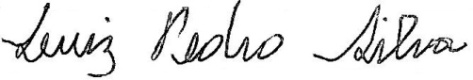 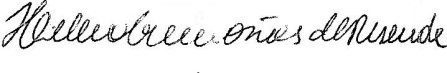 ____________________________                __________________________                __________________________                __________________________Luiz Pedro Silva                             Helena Guimarães                             Helena GuimarãesCoordenador                              Diretora                              Diretora